7. sz. mellékletBékés megye jelképeiről és a jelképek, valamint a „Békés megye” név használatáról szóló 12/2015. (IX.11) önkormányzati rendelethezBékés megye zászlajának függőleges
(rideau vagy labarum szerű) alkalmazása: asztali zászló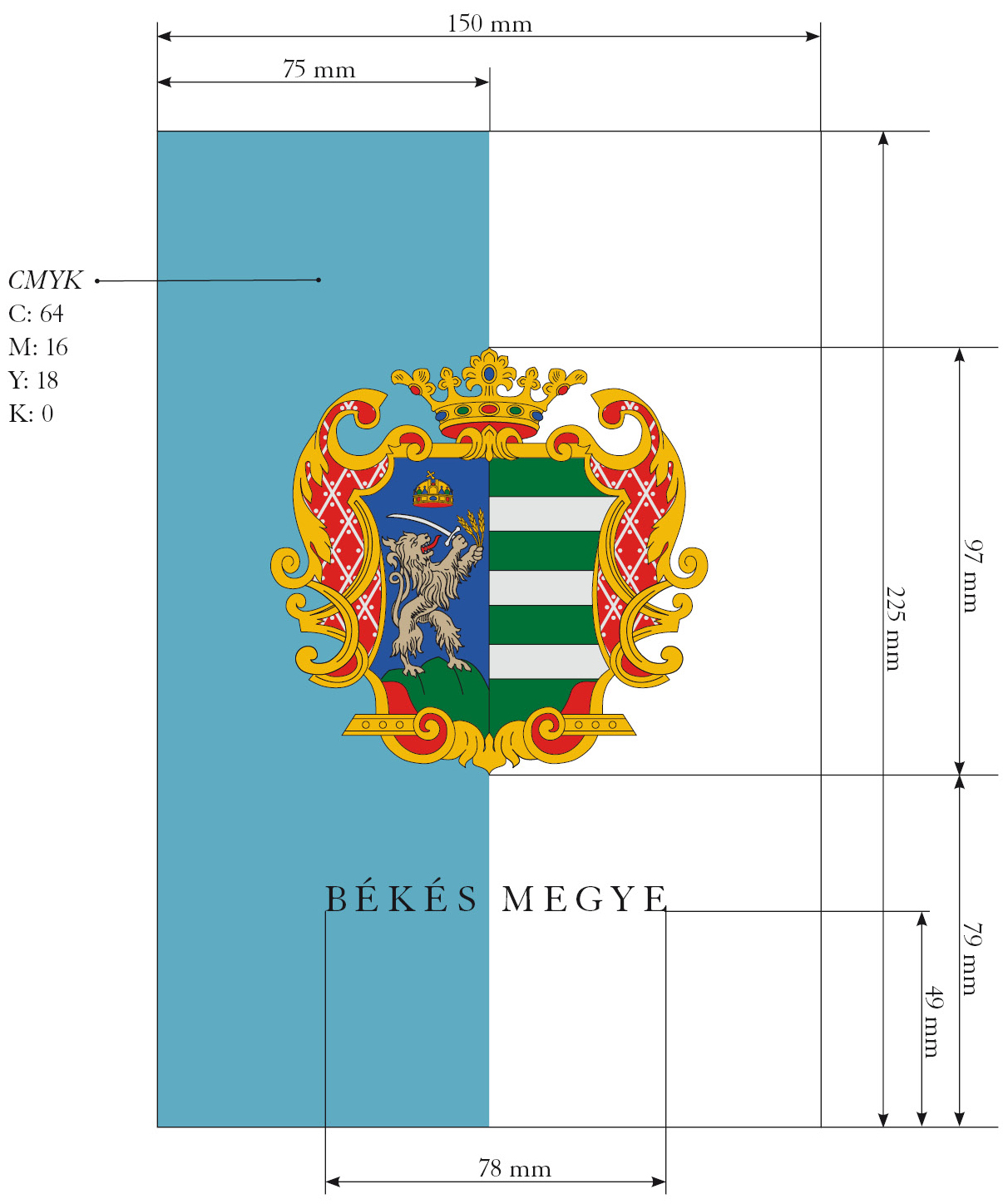 A zászló aránytartó nagyítással más méretben is kivitelezhető.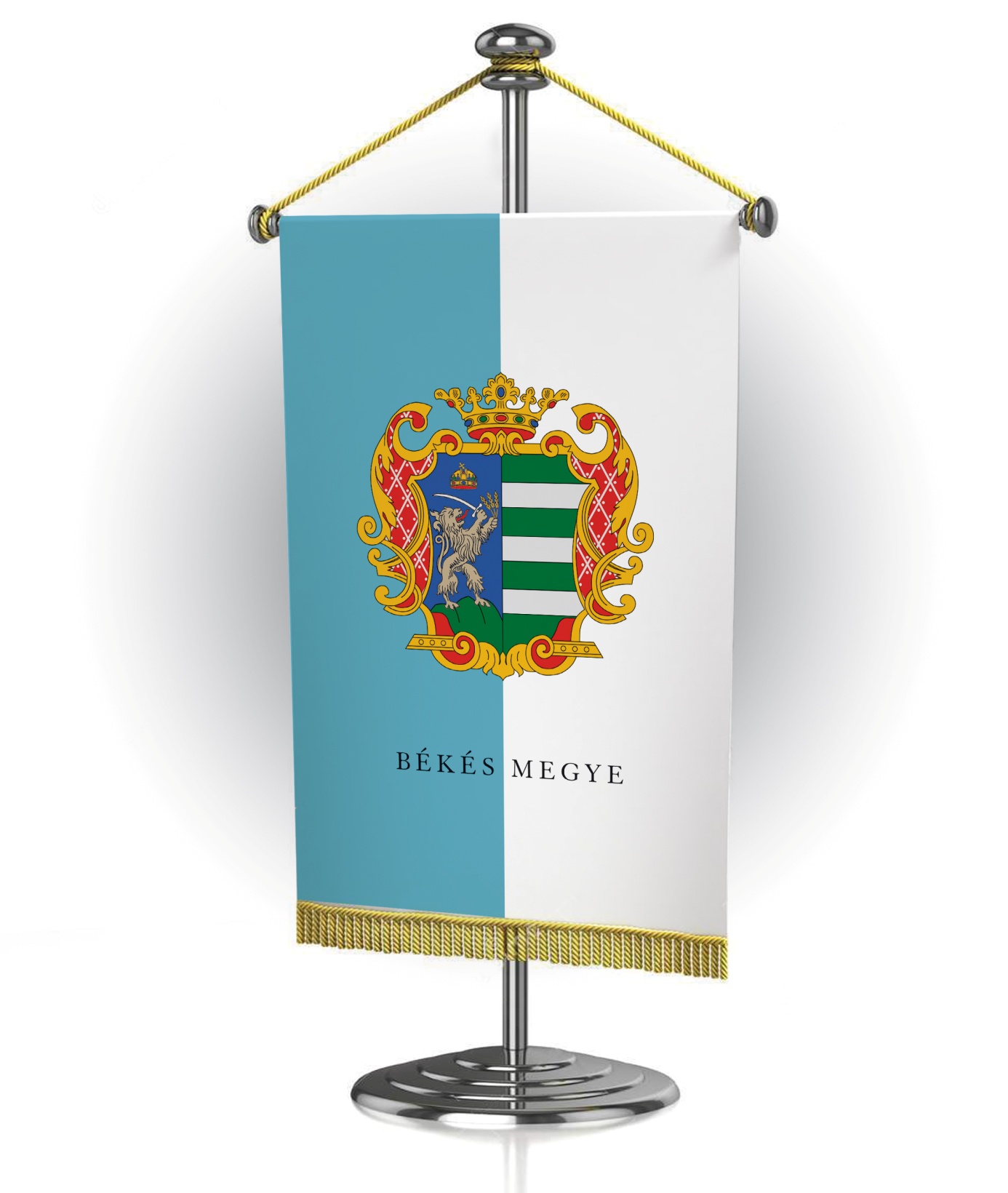 